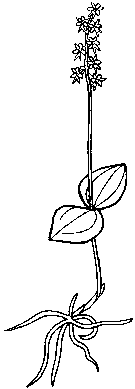 ÅRSMELDING 2022 TELEMARK BOTANISKE FORENINGTelemark Botaniske Forening (grunnorganisasjon i Norsk Botanisk Forening) hadde ved årsskiftet 222 medlemmer. 28 er studenter i Bø.Styrets virksomhet.Styret har i 2022 hatt følgende sammensetning: Bjørn Erik Halvorsen, Christian Kortner (fra turkomiteen), David Mundal, Øystein Nilsen, Åse Halvorsen (kasserer), Øivind Kortner(1ste vara) og Anne Vinorum (2dre vara). Styret har heller ikke i år hatt fast leder og sekretær, og arbeidsoppgavene er blitt fordelt medlemmene imellom. Det  avholdt 1 fysisk styremøte og 8 møter på Teams.Møter. Styret har stått for planleggingen og gjennomføringen av medlemsmøtene. Årsmøtet ble avholdt 25. februar. Ett medlemsmøte i januar ble avlyst.                                                                                                      Høsten 2022 ble det avholdt 3 medlemsmøter. FNF, Forum for natur og friluftsliv, ved Eirik Knive i oktober med 10 frammøtte. Dernest skulle vi hatt Sabima ved Even Woldstad Hanssen i november men pga sykdom ble dette erstattet av Bjørn Erik Halvorsen som viste bilder under tittelen Botanisk reise i Telemark for 12 frammøtte. Siste møtet var vårt tradisjonelle julemøte på Sundjordet IFs klubbhus med 23 deltakere. Denne gangen var det bare Christian Kortner som viste bilder fra turen til Bessheim men hans egne bilder var supplert av bilder fra flere av deltakerne.Turer. I sommerhalvåret ble det gjennomført 8 turer uten noen avlysninger. Følgende turer ble gjennomført:Vårtur (kveldstur) til området ved Søgårdseter, 18 deltakere.Søstermarihandtur til Blika, 32 deltakere.Kveldstur til Ormetjern (Stulen, Skien), 4 deltakere.Tveitannatten ved Hjuksebø, 7 deltakere.Nissedal, 3 deltakere.Sandøya ved Brevik, 3 deltakere.Byvandring i Kragerø, 6 deltakere.Sopptur til Solvika, Siljan, 10 deltakere.Aktiviteter i Midtre/Øvre Telemark.Aktiviteten i år har vært laber i forhold til tidligere av flere ulike grunner. Engasjementet er ofte noe personavhengig og når engasjerte personer har et bredt engasjement vil det ofte bli nødvendig å prioritere. I år har undertegnede prioritert bosetting av flyktninger, både i jobben og på fritida.Vi fikk likevel til en tur til Blika i Hjartdal søndag 22 mai 2022 for å se blomstringen av fylkesblomsten vår søstermarihånd. Det ble er flott gjensyn der vi hadde med oss en gruppe studenter fra USN/Ung botaniker i Bø og vi var vel rundt 30 florainteresserte personer på tur, faktisk så mange at vi delte oss i to grupper denne dagen som utforsket engene på Blika og Haugstaul. David Mundal Og Christian Kortner ledet hver sin gruppe.Ung botaniker i Bø har fått en ny giv med nye studenter i år. De har registrert seg i Brønnøysundregisteret og fått eget org.nr og eget kontonummer og er nå mer selvstendig en noen gang før.Det ble en tur til Tveitannatten på Hjuksebø lørdag 11 juni med Jorunn Simones og Christian Kortner hvor vi fikk se flere av vår og sommerblomstene og rakk å få oss en matbit med storslagen utsikt over Heddalsvannet før regnet satte inn. Her var vi en gruppe florainteresserte på 7 stk.Vi hadde også en flott tur på Villblomstens dag søndag 19 juni i Sauland. I år arrangerte vi i lag med Barnas Turlag Hjartdal/DNT og Naturvernforbundet i Øst-Telemark/NVF langs Elvestien i Sauland med fokus på plantenavn på våre vanligste arter med plantequiz, og vern av natur hvor barna leita opp tomme elvemuslingskall langs elvebredden og besøkte beverhytta på Rohølkåsa. Vi var en gjeng på rundt 30 personer denne gangen også og en tredjedel av disse var nyankomne flyktninger fra Ukraina denne gangen. Samarbeidet med DNT og NVF var vellykket og bør kunne gjentas videre. David Mundal ledet turen og representerte DNT og TBF. Anne Haugen Wagn representerte NVF lokalt.Det ble noen uoffisielle turer med ukrainske flyktninger i Sauland utover høsten. Det skal bemerkes at mange av dem er interesserte i og har god kompetanse på sopp og bær. Ellers rakk vi vel ikke så mye mer i år og ser fram til mer organiserte aktiviteter neste år.For TBF i Øvre Telemark David MundalVillblomstenes dag. Det ble fire turer på Villblomstenes dag. 20 stk var med på Jarseng i Skien. Sissel Dukefoss var turleder. I Siljan var Harald Stendalen turleder og 62 møtte opp. David Mundal hadde tur i Sauland, Hjartdal kommune, for 30 stk. I Drangedal møtte 18 stk opp og Else Selman var turleder.Sommerekskursjonen.Årets tur gikk til Sjodalen ved Jotunheimen. Vi hadde egentlig planlagt å reise i uke 28, men da var det ikke plass så vi måtte ta uke 26 fra 26/6 til 1/7 i stedet. Vi hadde 5 overnattinger på Bessheim med særdeles god mat. 17 Deltager totalt. Øivind Kortner ordnet med oppholdet på Bessheim. Øystein Nilsen og Bjørn Erik Halvorsen hadde ansvaret for turer og opplegg. Jorunn Simones samlet inn planter og arrangert konkurranse om kvelden. For flere detaljer henvises til ekskursjonsrapporten.Økonomi.Foreningens økonomi er god. Regnskapet viser overskudd. TBF har i 2022 fått tilskudd fra NBF til aktiviteter, villblomstenes dag, validering og floravokteri. SABIMA har gitt midler til florakartlegging. Vi har også fått bidrag fra Statsforvalteren til telling av strandtorn. Kontingentsatsene er nå like for alle grunnorganisasjoner og bestemmes sentralt på landsmøte. Kontingenten er kr 500 for hovedmedlem med Blyttia, kr 300 uten Blyttia, tilleggsmedlemskap kr 150 og studentmedlem kr 250.Ved årsskifte var det ca 35 medlemmer som ikke hadde betalt kontingenten for 2022.Floravokter-relatert og interessante nyfunn.Også i 2022 har mange lokaliteter blitt sjekket opp. Noen av disse beskrives i egne avsnitt nedenfor. Det er viktig at de som registrerer slike besøk, legger resultatet inn på Artsobservasjoner.no med kommentar fra tellingen i tekst-felt og/eller benytter prosjektet «Floravokteri NBF». Vi kommer etter hvert til å overføre flere lokaliteter til den nye modulen for floravoktere på Artsobservasjoner samtidig som flere personer godkjennes inn i denne løsningen.Telemark har en rekke kjente lokaliteter av rødlistede karplanter fra tidligere år, men alt for få personer til å følge dem opp. Gi tilbakemelding til Bjørn Erik Halvorsen hvis du ønsker å bli floravokter på noe nær ditt hjemsted, eller eventuelt ved din hytte eller faste ferielokalitet.Rød skogfrue (EN) i Grenland.5 planter ble funnet på lokaliteten på Bjønnes 21. juni (Åse Halvorsen, Odd Magne Langerød, Bjørn Erik Halvorsen). Ingen funn av planter ble gjort på Langesundstangen og de gamle lokalitetene ved Synken i Bamble (Åse Halvorsen, Odd Magne Langerød, Bjørn Erik Halvorsen). Gledelig var det at 2 planter ble funnet på en ny lokalitet ved Synken 2. juli av Marith Gullbekk Markussen. 27. oktober deltok Bjørn Erik Halvorsen med Karoline Bredland fra statsforvalter i Oslo og Viken, Trond Eirik Silsand fra statsforvalter i Vestfold og Telemark og Even Woldstad Hanssen fra Sabima for å sette opp felles funksjonsområde for de 3 rød skogfrue lokalitetene ved Synken.Rød skogfrue (EN) i Kragerø.Jan-Åge Pedersen passer på rød skogfrue lokalitetene i Kragerø. Under Bjørneknuten 2 planter, Storkollen 6 planter og Kammerfossåsen 1 plante i 2022.Søstermarihand (VU) på Tåtøy (Kragerø).Else-Liv Thorsen, Jan-Åge Pedersen, Svein Isaksen, Åse Halvorsen, Odd Magne Langerød og Bjørn Erik Halvorsen besøkte Tåtøy 3. mai for å telle søstermarihand. Det ble funnet 9 planter. Dette var en klar nedgang i antall søstermarihender på stedet, spesielt stor nedgang på feltene som lå nær hyttene.Raggarve (CR) ved Grønnåsen i Kragerø.Else-Liv Thorsen, Jan-Åge Pedersen, Svein Isaksen, Åse Halvorsen, Odd Magne Langerød og Bjørn Erik Halvorsen besøkte Grønnåsen ved Kragerø 3. mai. 9 planter ble funnet i skrenten langs bilvegen.Strandtorn (EN) i Kragerø.Åse Halvorsen, Odd Magne Langerød, Øivind Kortner, Christian Kortner, Øystein Nilsen og Bjørn Erik Halvorsen besøkte Jomfruland 7. september. De gamle plantene på Sandbakken holdt omtrent stand som i 2021. Nyplantingene på tangen mot Kråka har hatt store problemer etter tørkesommeren i 2018, og kun 2 ble funnet i 2022. En ny plante ble funnet lenger ute mot Kråka. Rigmor Bjerkelid og Rolf Ergon talte 25 planter på Stråholmen 21. juli.Marisko (VU) ved Versvika i Porsgrunn.Marisko finnes på flere steder i dette området. Den rikeste lokaliteten finnes innenfor et lite inngjerdet felt. Åse Halvorsen, Odd Magne Langerød og Bjørn Erik Halvorsen kunne telle ca. 250 blomster på dette feltet 26. mai.Bakkekløver (NT) på Eidanger stasjon. Åse Halvorsen, Odd Magne Langerød og Bjørn Erik Halvorsen talte 28 planter på det opprinnelige feltet på Eidanger stasjon 9. juni. En del av plantene som er midlertidig flyttet til Eidanger kirkegård har også greid seg bra.Flueblom (VU) på Hovet.Bjarne Strand, Åse Halvorsen, Odd Magne Langerød og Bjørn Erik Halvorsen hadde telling av flueblom på Hovet 2. juni. Det ble funnet 167 planter.Flueblom (VU) i Åsstranda naturreservat.Flueblomstene på Åsstranda har god framgang etter at mye av løvskogen er fjernet de siste årene. Det ble funnet 38 planter på en telling av Åse Halvorsen, Odd Magne Langerød og Bjørn Erik Halvorsen 9. juni.Flueblom (VU) på Langøya ved Langesund.Trond Eirik Silsand, Jan Erik Tangen, Odd Magne Langerød, Bjørn Erik Halvorsen og personer fra Langesundsfjordens kystlag gjennomførte telling av flueblom på øya 16. juni. Det ble registrert ca. 100 planter. De fleste var på østsiden av øya. Orkidéfeltet ved Tangenkaia.Bjørn Erik Halvorsen har ryddet bort en del busker og kratt. Det var bra blomstring av brudesporer og rødflangrer.Nattfiolfelt på Moholt i Ytre Siljan.Tore Fagertun og Harald Stendalen har holdt øye med dette feltet i over 10 årnå! Vi må dessverre konstatere at tørken i 2018 og plukking av alle  blomsterstander i 2021 har tæret enormt på denne lokaliteten. Den kan dessverre være på vei til å forsvinne helt. Det samme gjelder området ved Nesset, sydligste punktet i Siljan. Vi følger med! Harald.Grorudområdet i øvre Siljan.Vi registrer solblomlokalitetene, den største nord for Grorud kapell, tomindre helt i syd og nord. En lokalitet vei øst for Grorudvann og en ved  Romsdalsstua. Solblomen (EN) hadde en flott sesong i 2022, den beste på flereår. Dessuten holder vi øye med hvitkurlen (VU) på Grorud: Funnet 2011-15-17-og et  staslig eksemplar i 2022 ca.1m. unna tidligere år!Harald Stendalen.Gul hornvalmue (VU) på Jomfruland.Morten Johannessen talte 780 planter 11 juni.Huldrenøkkel (CR) ved Mjøvann i Skien.Peter Andresen fant en huldrenøkkel 17. juli. Den ble også registret ved florakartleggingen 4. august.Florakartlegging Medlemmer i TBF har i 2022 hatt disse kartleggingsturene:31. mai: Bunestoppen i Bamble.13. juni: Kjærra i Kragerø.5. juli: Selstali i Tinn.7. juli: Varlandsveien i Vinje.12. juli: Vågsliheii i Vinje.15. juli: Gjøsløys i Vinje.17. juli: Vågsli i Vinje.4. august: Mjøvann i Skien.15. september: Gorningen i Siljan.På to av TBF-turene ble det gjort kartlegging. Dette var 3. juli ved Hægefjell i Nissedal og 7. august på Sandøya i Porsgrunn.Høringssaker/Vernesaker.TBF har ikke hatt egne høringsinnspill i 2022.Felles høringsinnspill via FNF Telemark:Hyttebygging Felehovet syd og Reinsvatn i Nissedal.Vei Kyrkjebygdheia – TørdalKommuneplanens arealdel i SkienHybrid kraftutbygging i SiljanValidering i Artsobservasjoner.TBF har fått gjort en del validering i Artsobservasjoner.no. Spesielt har Øystein Nilsen fått gjort mye. 30. november hadde Øystein Nilsen, Christian Kortner, Dagny Mandt og Bjørn Erik Halvorsen en validerings-sammenkomst i Friluftslivets hus i Skien.Bedene på Mule Varde. Foreningens bed på Mule Varde har også i år fått sitt tilsyn og stell fra Bodil Åsheim (her-hos-oss bedet) og Charlotte Bakke (ballastbedet). Antall plantearter i bedene er omtrent på lik linje med året forut. Det var til tider lite nedbør i sommer, men litt vanning ble gjort. Plantene ser ut til å ha greid seg godt uansett. Undertegnede var sist sommer innom «kulturkontoret» og gav beskjed om at det trengs et malingsstrøk på rammen rundt opplysningstavlen til ballastbedet. Så langt har ingenting skjedd. Purring trengs.Charlotte Bakke.Andre verv og aktiviteter.Bjørn Erik Halvorsen deltok for TBF på NBFs landsmøte. Det ble avholdt på Kongsvold 26. – 28. august.Norman Hagen var TBFs representant i rådgivende utvalg for Jomfruland og Stråholmen nasjonalpark.Bjørn Erik Halvorsen sitter i styret i FNF Telemark med Øivind Kortner som varamann. Det har vært en del møter, hovedsakelig på Teams.27. august hadde SABIMA kartleggingstur til Falkumelva ved Århus. Det ble kartlagt fugler, dyr, insekter og planter. Alt er registrert på Artsobs.  Jorunn Simones og Christian Kortner representerte TBF og tok seg av plantene (106 plantearter registrert).23. – 24. september deltok Bjørn Erik Halvorsen på studietur til Agder for å se på vindkraft.28. – 29. oktober deltok Bjørn Erik Halvorsen på regional FNF-samling i Holmestrand.Øystein Nilsen og Bjørn Erik Halvorsen var hos Reidar Elven på Tøyen 11. oktober med pressede planter. Da hadde vi også med planter som Trond Risdal hadde presset.Det har vært flere Zoom-møter med NBF:17. mars var det møte om floravokteri.Våren var det noen møter om Villblomstenes dag.Høsten var det opplæring i StyreWeb.Listéra.Det er utgitt to nummer av Listéra. Som alltid er det Roger Halvorsen som bidrar til at bladet blir så innholdsrikt og interessant. Styret oppfordrer flere til å sende inn stoff og bilder. Norman Hagen har på grunn av sykdom måttet trekke seg fra Listérakomitéen og Bjørn Erik Halvorsen overtar hans rolle fra 2023. Vi takker Norman for jobben han har gjort.Komitéen har bestått av: Norman Hagen, Charlotte Bakke, Kristin Vigander og Kåre HombleHjemmeside.Norman Hagen har gjort en god jobb med å betjene TBF med oppdateringene til hjemmesiden. Det er mange som gir bidrag til innholdet, og dette gleder Styret.Adressen er: http://www.miclis.no/tbf/Facebook.David Mundal er leder for TBFs Facebook-side Villblomen. Der får vi mange hyggelige innslag. Åse Halvorsen og David Mundal legger inn invitasjon til turer og møter.NBFs selvbetjeningsrutiner.NBF flyttet i 2022 over til StyreWeb. Et nytt medlemssystem som gir alle medlemmer mulighet til å ha mer kontroll og oversikt over medlemskapet sitt. Via appen/platformen Gnist kan alle oppdatere egne opplysninger.Åse Halvorsen oppdaterer TBFs møter og turer i aktivitetskalenderen på NBFs hjemmeside.Revisor.Revisor har vært Harald Stendalen.Valgkomité.Valgkomitéen har bestått av Sissel Wiig Dukefoss og Anne Vinorum.Takk. Styret takker alle som har bidratt i 2022. Takk til Statsforvalteren, SpareBank1 Sørøst-Norge, NBF og SABIMA som støttet oss økonomisk i året som var.For styretØivind Kortner